Приложение к технологической карте:Набор №2Пример полученного обучающимися гекса по одному из свойств: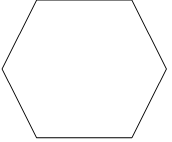 